Планируемые результаты освоения учебного предметаЛичностные результатыУ обучающегося будут сформированы: - более глубокое представление о гражданской идентичности в форме осознания «Я» как юного гражданина России, обладателя и носителя государственного языка Российской Федерации — русского языка; - представления о связях между изучаемыми объектами и явлениями действительности (в природе и обществе); - представление о необходимости бережного, уважительного отношения к культуре разных народов России, выступающей в форме национального языка, национальной одежды, традиционных занятий и праздничных обычаев; - овладение первоначальными навыками адаптации в изменяющемся мире на основе представлений о сезонных изменениях в природе и жизни людей; - понимание и принятие норм и правил школьной жизни, внутренняя позиция школьника на уровне положительного отношения к предмету «Окружающий мир»; познавательные мотивы учебной деятельности, понимание того, как знания и умения, приобретаемые на уроках окружающего мира, могут быть полезны в жизни; - представление о личной ответственности за свои поступки на основе понимания их последствий и через практику бережного отношения к растениям, животным, окружающим людям; - эстетические чувства, впечатления через восприятие картин природы, архитектурных сооружений и других достопримечательностей Москвы, Санкт-Петербурга, других городов России и разных стран; - этические чувства и нормы на основе представлений о взаимоотношениях людей в семье, семейных традициях, своей родословной, осознания ценностей дружбы, согласия, взаимопомощи, а также через освоение норм экологической этики; - способность к сотрудничеству со взрослыми и сверстниками на основе взаимодействия при выполнении совместных заданий, в том числе учебных проектов; - установка на безопасный, здоровый образ жизни на основе представлений о строении и работе организма человека, режиме дня, правилах личной гигиены, правилах безопасного поведения в быту, на улице, в природном окружении, при контактах с незнакомыми людьми; - бережное отношение к материальным и духовным ценностям через выявление связей между отраслями экономики, построение элементарных производственных цепочек, осмысление вклада труда людей разных профессий в создание материальных и духовых ценностей.Метапредметные  результатыРегулятивныеОбучающийся научится: - понимать и принимать учебную задачу, сформулированную совместно с учителем; - сохранять учебную задачу урока (воспроизводить её на определённом этапе урока при выполнении задания по просьбе учителя); - выделять из темы урока известные и неизвестные знания и умения; - планировать своё высказывание (выстраивать последовательность предложений для раскрытия темы); - планировать последовательность операций на отдельных этапах урока;фиксировать в конце урока удовлетворённость/неудовлетворённость своей работой на уроке (с помощью средств, предложенных учителем), объективно относиться к своим успехам/неуспехам; - оценивать правильность выполнения заданий, используя «Странички для самопроверки» и шкалы оценивания, предложенные учителем; - соотносить выполнение работы с алгоритмом, составленным совместно с учителем; - контролировать и корректировать своё поведение по отношению к сверстникам в ходе совместной деятельности.ПознавательныеОбучающийся научится: - понимать и толковать условные знаки и символы, используемые в учебнике и рабочих тетрадях для передачи информации; - находить и выделять при помощи взрослых информацию, необходимую для выполнения заданий, из разных источников; - использовать схемы для выполнения заданий, в том числе схемы-аппликации, схемы-рисунки; - понимать содержание текста, интерпретировать смысл, фиксировать полученную информацию в виде записей, рисунков, фотографий, таблиц; - анализировать объекты окружающего мира, схемы, рисунки с выделением отличительных признаков; - классифицировать объекты по заданным (главным) критериям; - сравнивать объекты по заданным критериям (по эталону, на ощупь, по внешнему виду); - осуществлять синтез объектов при работе со схемами-аппликациями; - устанавливать причинно-следственные связи между явлениями; - строить рассуждение (или доказательство своей точки зрения) по теме урока в соответствии с возрастными нормами; - проявлять индивидуальные творческие способности при выполнении рисунков, рисунков-символов, условных знаков, подготовке сообщений, иллюстрировании рассказов; - моделировать объекты, явления и связи в окружающем мире (в том числе связи в природе, между отраслями экономики, производственные цепочки).КоммуникативныеОбучающийся научится: - включаться в коллективное обсуждение вопросов с учителем и сверстниками; - формулировать ответы на вопросы; - слушать партнёра по общению и деятельности, не перебивать, не обрывать на полуслове, вникать в смысл того, о чём говорит собеседник; - договариваться и приходить к общему решению при выполнении заданий; - высказывать мотивированное суждение по теме урока (на основе своего опыта и в соответствии с возрастными нормами); - поддерживать в ходе выполнения задания доброжелательное общение друг с другом; - признавать свои ошибки, озвучивать их, соглашаться, если на ошибки указывают другие; - употреблять вежливые слова в случае неправоты «Извини, пожалуйста», «Прости, я не хотел тебя обидеть», «Спасибо за замечание, я его обязательно учту» и др.; - понимать и принимать задачу совместной работы (парной, групповой), распределять роли при выполнении заданий; - строить монологическое высказывание, владеть диалогической формой речи (с учётом возрастных особенностей, норм); - готовить небольшие сообщения, проектные задания с помощью взрослых; - составлять небольшие рассказы на заданную тему.       Предметные результатыОбучающийся научится: - находить на карте Российскую Федерацию, Москву — столицу России; - называть субъект Российской Федерации, в котором находится город (село), где живут учащиеся; - различать государственные символы России — флаг, герб, гимн; - приводить примеры народов России; - сравнивать город и село, городской и сельский дома; - различать объекты природы и предметы рукотворного мира; - оценивать отношение людей к окружающему миру; - различать объекты и явления неживой и живой природы;- находить связи в природе, между природой и человеком; - проводить наблюдения и ставить опыты; - измерять температуру воздуха, воды, тела человека; - определять объекты природы с помощью атласа-определителя; - сравнивать объекты природы, делить их на группы; - ухаживать за комнатными растениями и животными живого уголка; - находить нужную информацию в учебнике и дополнительной литературе; - соблюдать правила поведения в природе, читать и рисовать экологические знаки; - различать составные части экономики, объяснять их взаимосвязь; - прослеживать производственные цепочки, изображать их с помощью моделей; - узнавать различные строительные машины и материалы, объяснять их назначение; - различать виды транспорта; - приводить примеры учреждений культуры и образования; - определять профессии людей по фотографиям и описаниям, находить взаимосвязи между трудом людей различных профессий; - различать внешнее и внутреннее строение тела человека; - правильно строить режим дня, соблюдать правила личной гигиены; - соблюдать правила безопасного поведения на улице и в быту, на воде и в лесу; - различать основные дорожные знаки, необходимые пешеходу; - соблюдать основные правила противопожарной безопасности; - правильно вести себя при контактах с незнакомцами; - оценивать характер взаимоотношений людей в семье, в школе, в кругу сверстников;- приводить примеры семейных традиций; - соблюдать правила вежливости при общении со взрослыми и сверстниками, правила культурного поведения в школе и других общественных местах; - различать стороны горизонта, обозначать их на схеме; - ориентироваться на местности разными способами; - различать формы земной поверхности, сравнивать холм и гору; - различать водные объекты, узнавать их по описанию;читать карту и план, правильно показывать на настенной карте; - находить и показывать на глобусе и карте мира материки и океаны; - различать физическую и политическую карты, находить и показывать на политической карте мира разные страны.Содержание учебного предметаГде мы живём? Родная страна. Город и село. Проект « Родной город».Природа и рукотворный мир.Природа Неживая и живая природа. Явления природы.Что такое погода? В гости к осени. Экскурсия № 1 Звёздное небо. Заглянем в кладовые Земли. Про воздух и про воду. Значение воздуха.Про воздух и про воду. Вода, её распространение в природе. Какие бывают растения. Какие бывают животные.Невидимые нити.Дикорастущие и культурные растения. Дикие и домашние животные.Комнатные растения. Животные живого уголка.Про кошек и собак.Красная книга. Будь природе другом! Проект «Красная книга, или Возьмём под защиту»Жизнь города и селаЧто такое экономика? Что из чего что сделано?Как построить дом.Какой бывает транспорт.Культура и образование. Все профессии важны. Проект «Профессии»В гости к зиме. Экскурсия № 2. Презентация проектов «Родной город», «Красная книга,  или  Возьмём под защиту», «Профессии».Здоровье и безопасность Строение тела человека. Если хочешь быть здоров.Берегись автомобиля! Школа пешехода.Домашние опасности. Пожар!На воде и в лесу. Опасные незнакомцы.ОбщениеНаша дружная семья. Проект «Родословная» В школе.Правила вежливости. Ты и твои друзья.Мы – зрители и пассажиры.Путешествия Посмотри вокруг. Ориентирование на местности. Для чего нужен компас?Формы земной поверхности. Водные богатства.В гости к весне. Экскурсия №3Россия на карте. Проект «Города России». Путешествие по МосквеМосковский Кремль. Город на Неве. Путешествие по планете.Путешествие по материкам.Страны мира. Проект «Страны мира».Презентация проектов «Родословная», «Города России», «Страны мира».                                                   Тематическое планирование№  урока№  урокаТема урокакол-вочасовкол-вочасовкол-вочасовДата выполненияДата выполненияпланпланфакт13334667Раздел: Где мы живём?Раздел: Где мы живём?Раздел: Где мы живём?41Родная страна.Родная страна.Родная страна.104.09.201804.09.20182Город и село. Проект « Родной город».Город и село. Проект « Родной город».Город и село. Проект « Родной город».107.09.201807.09.20183Природа и рукотворный мир.Природа и рукотворный мир.Природа и рукотворный мир.111.09.201811.09.20184Закрепление пройденного материала. Стартовая работа.Закрепление пройденного материала. Стартовая работа.Закрепление пройденного материала. Стартовая работа.114.09.201814.09.2018Раздел: Природа.Раздел: Природа.Раздел: Природа.205Неживая и живая природа. Неживая и живая природа. Неживая и живая природа. 118.09.201818.09.20186Явления природы.Явления природы.Явления природы.121.09.201821.09.20187Что такое погода?Тематическая контрольная работа по повторению.Что такое погода?Тематическая контрольная работа по повторению.Что такое погода?Тематическая контрольная работа по повторению.125.09.201825.09.20188В гости к осени.Экскурсия № 1В гости к осени.Экскурсия № 1В гости к осени.Экскурсия № 1128.09.201828.09.20189В гости к осени. Осенние явления в неживой и живой природе, их взаимосвязь.В гости к осени. Осенние явления в неживой и живой природе, их взаимосвязь.В гости к осени. Осенние явления в неживой и живой природе, их взаимосвязь.102.10.201802.10.201810Звёздное небо.Звёздное небо.Звёздное небо.105.10.201805.10.201811Заглянем в кладовые Земли. Заглянем в кладовые Земли. Заглянем в кладовые Земли. 109.10.201809.10.201812Про воздух и про воду. Значение воздуха для растений, животных и человека.Про воздух и про воду. Значение воздуха для растений, животных и человека.Про воздух и про воду. Значение воздуха для растений, животных и человека.112.10.201812.10.201813Про воздух и про воду. Вода, её распространение в природе. Про воздух и про воду. Вода, её распространение в природе. Про воздух и про воду. Вода, её распространение в природе. 116.10.201816.10.201814Какие бывают растения?  Какие бывают растения?  Какие бывают растения?  119.10.201819.10.201815Итоговая  контрольная работа за 1 четверть. Итоговая  контрольная работа за 1 четверть. Итоговая  контрольная работа за 1 четверть. 123.10.201823.10.201816Какие бывают животные?Какие бывают животные?Какие бывают животные?126.10.201826.10.201817Невидимые нити в природе: взаимосвязь растительного и животного мира.Невидимые нити в природе: взаимосвязь растительного и животного мира.Невидимые нити в природе: взаимосвязь растительного и животного мира.106.11.201806.11.201818Дикорастущие и культурные растения. Дикорастущие и культурные растения. Дикорастущие и культурные растения. 109.11.201809.11.201819Дикие и домашние животные.Дикие и домашние животные.Дикие и домашние животные.113.11.201813.11.201820Комнатные растения.Комнатные растения.Комнатные растения.116.11.201816.11.201821Животные живого уголка. Про кошек и собак.Животные живого уголка. Про кошек и собак.Животные живого уголка. Про кошек и собак.120.11.201820.11.201822Красная книга.Красная книга.Красная книга.123.11.201823.11.201823Будь природе другом!Проект «Красная книга, или Возьмёмпод защиту».Будь природе другом!Проект «Красная книга, или Возьмёмпод защиту».Будь природе другом!Проект «Красная книга, или Возьмёмпод защиту».127.11.201827.11.201824Тематическая контрольная работа по разделу «Природа»Тематическая контрольная работа по разделу «Природа»Тематическая контрольная работа по разделу «Природа»130.11.201830.11.2018Раздел: Жизнь города и села.Раздел: Жизнь города и села.Раздел: Жизнь города и села.1025Что такое экономика?Что такое экономика?Что такое экономика?104.12.201804.12.201826Что из чего сделано? Что из чего сделано? Что из чего сделано? 107.12.201807.12.201827Как построить домКак построить домКак построить дом111.12.201811.12.201828Какой бывает транспорт. Какой бывает транспорт. Какой бывает транспорт. 114.12.201814.12.201829 Итоговая контрольная работа за полугодие. Итоговая контрольная работа за полугодие. Итоговая контрольная работа за полугодие.118.12.201818.12.201830Культура и образование. Культура и образование. Культура и образование. 121.12.201821.12.201831Все профессии важны. Проект «Профессии». Обобщающий урок.Все профессии важны. Проект «Профессии». Обобщающий урок.Все профессии важны. Проект «Профессии». Обобщающий урок.125.12.201825.12.201832В гости к зиме. Экскурсия № 2.В гости к зиме. Экскурсия № 2.В гости к зиме. Экскурсия № 2.111.01.201911.01.201933В гости к зиме. Зимние явления в неживой и живой природе.В гости к зиме. Зимние явления в неживой и живой природе.В гости к зиме. Зимние явления в неживой и живой природе.115.01.201915.01.201934Презентация проектов «Родной город(село)», «Красная книга или Возьмём  под защиту», «Профессии». Обобщающий урок.	Презентация проектов «Родной город(село)», «Красная книга или Возьмём  под защиту», «Профессии». Обобщающий урок.	Презентация проектов «Родной город(село)», «Красная книга или Возьмём  под защиту», «Профессии». Обобщающий урок.	118.01.201918.01.2019Раздел: Здоровье и безопасность.Раздел: Здоровье и безопасность.Раздел: Здоровье и безопасность.935Строение тела человека.Строение тела человека.Строение тела человека.122.01.201922.01.201936Если хочешь быть здоров.Если хочешь быть здоров.Если хочешь быть здоров.125.01.201925.01.201937Берегись автомобиля!Берегись автомобиля!Берегись автомобиля!129.01.201929.01.201938Школа пешехода.Школа пешехода.Школа пешехода.101.02.201901.02.201939Домашние опасности.Домашние опасности.Домашние опасности.105.02.201905.02.201940Пожар!Пожар!Пожар!108.02.201908.02.201941На воде и в лесуНа воде и в лесуНа воде и в лесу112.02.201912.02.201942Опасные незнакомцы.Опасные незнакомцы.Опасные незнакомцы.115.02.201915.02.201943Тематическая контрольная работа.Обобщающий урок.Тематическая контрольная работа.Обобщающий урок.Тематическая контрольная работа.Обобщающий урок.119.02.201919.02.2019Раздел: Общение.Раздел: Общение.Раздел: Общение.644Наша дружная семья.Наша дружная семья.Наша дружная семья.122.02.201922.02.201945Проект «Родословная».Проект «Родословная».Проект «Родословная».126.02.201926.02.201946В школе.В школе.В школе.101.03.201901.03.201947Правила вежливости.Правила вежливости.Правила вежливости.105.03.201905.03.201948Ты и твои друзья.Ты и твои друзья.Ты и твои друзья.108.03.2019праздник08.03.2019праздник49Мы – зрители и пассажиры.Обобщающий урок.Мы – зрители и пассажиры.Обобщающий урок.Мы – зрители и пассажиры.Обобщающий урок.112.03.201912.03.2019Раздел: Путешествия.Раздел: Путешествия.Раздел: Путешествия.1950Посмотри вокруг.Посмотри вокруг.Посмотри вокруг.115.03.201915.03.201951Итоговая контрольная работа за 3 четверть.Итоговая контрольная работа за 3 четверть.Итоговая контрольная работа за 3 четверть.119.03.201919.03.201952Ориентирование на местности.Ориентирование на местности.Ориентирование на местности.122.03.201922.03.201953Для чего нужен компас?Для чего нужен компас?Для чего нужен компас?102.04.201902.04.201954Формы земной поверхности.Формы земной поверхности.Формы земной поверхности.105.04.201905.04.201955Водные богатства.Водные богатства.Водные богатства.109.04.201909.04.201956В гости к весне. Экскурсия №3В гости к весне. Экскурсия №3В гости к весне. Экскурсия №3112.04.201912.04.201957ИККР.ИККР.ИККР.116.04.201916.04.201958В гости к весне. Наблюдения за весенними явлениями природы.В гости к весне. Наблюдения за весенними явлениями природы.В гости к весне. Наблюдения за весенними явлениями природы.119.04.201919.04.201959Россия на карте. Проект «Города России». Россия на карте. Проект «Города России». Россия на карте. Проект «Города России». 123.04.201923.04.201960Путешествие по Москве. Московский Кремль.Путешествие по Москве. Московский Кремль.Путешествие по Москве. Московский Кремль.126.04.201926.04.201961Закрепление пройденного материала. Тематическая контрольная работа.Закрепление пройденного материала. Тематическая контрольная работа.Закрепление пройденного материала. Тематическая контрольная работа.130.04.201930.04.201962Город на Неве.Город на Неве.Город на Неве.103.05.201903.05.201963Путешествие по планете.Путешествие по планете.Путешествие по планете.107.05.201907.05.201964Путешествие по материкам.Путешествие по материкам.Путешествие по материкам.110.05.201910.05.201965Страны мира. Проект «Страны мира».Страны мира. Проект «Страны мира».Страны мира. Проект «Страны мира».114.05.201914.05.201966Впереди лето	.Впереди лето	.Впереди лето	.117.05.201917.05.201967Итоговая работа за учебный год.Итоговая работа за учебный год.Итоговая работа за учебный год.121.05.201921.05.201968Презентация проектов «Родословная», «Города России», «Страны мира». Итоговый урок.Презентация проектов «Родословная», «Города России», «Страны мира». Итоговый урок.Презентация проектов «Родословная», «Города России», «Страны мира». Итоговый урок.124.05.201924.05.2019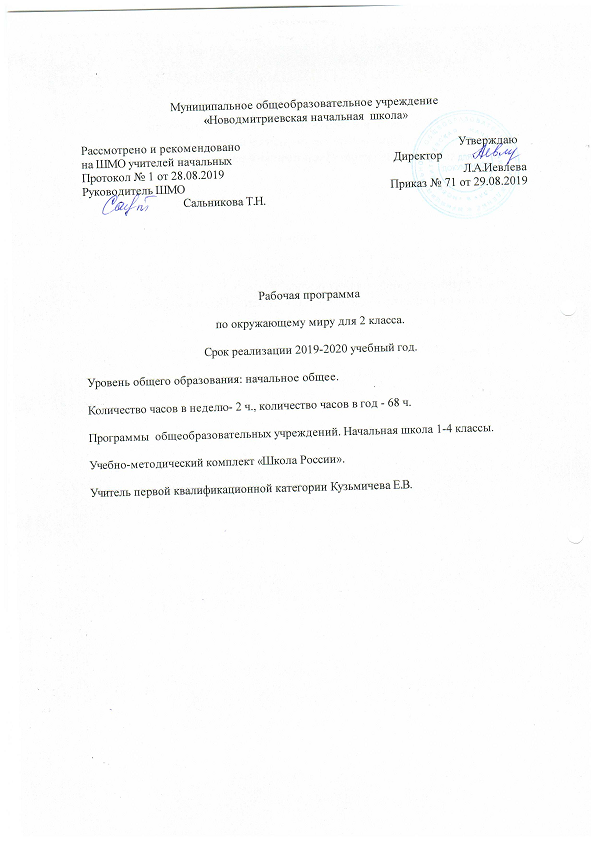 